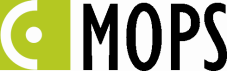 ZARZĄDZENIENr 8/2011z dnia 11 kwietnia 2011 r.Kierownika Miejskiego Ośrodka Pomocy Społecznej w Cieszyniew sprawiepowołania Komisji Likwidacyjnej Miejskiego Ośrodka Pomocy Społecznej
w Cieszynie.Działając na podstawie art. 26 ustawy z dnia 29 września 1994 r. o rachunkowości oraz § 9 pkt 13 instrukcji inwentarzowej Miejskiego Ośrodka Pomocy Społecznej wprowadzonej zarządzeniem Kierownika MOPS Nr 17/2005 z dnia 15 grudnia 2009 r.postanawia się co następuje:§ 1Powołuję Komisję Likwidacyjną w składzie:Lucyna Lanc – Kasperek	–	przewodniczący Komisji Wojciech Piszczek	–	członek KomisjiIrena Proszkowiec	–	członek Komisji§ 2Zadaniem Komisji Likwidacyjnej jest likwidacja rzeczowych składników majątku nie nadającego się do eksploatacji.§ 3Likwidacji podlegają wycofane z eksploatacji rzeczowe składniki majątku, które straciły wartość użytkową ze względu na:całkowite lub znaczne zużycie,zniszczenie na skutek zdarzeń losowych, nieopłacalność ich regeneracji z punktu widzenia ekonomicznego,przestarzałość techniczną.§ 4Z wykonywanych czynności Komisja Likwidacyjna sporządzi protokół.§ 5Zarządzenie wchodzi w życie z dniem podjęcia.